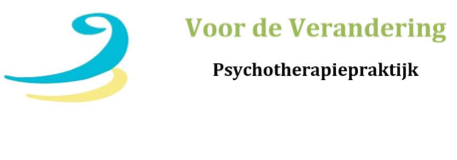 PSYCHOTHERAPIEPRAKTIJK VOOR DE VERANDERING Hanneke Nielsen, gevestigd te Harderwijk en ingeschreven bij de Kamer van Koophandel onder nummer 53846427 hecht belang aan de bescherming van persoonsgegevens. Dit privacystatement legt uit hoe Voor de Verandering met informatie over een geïdentificeerde of identificeerbare natuurlijke persoon omgaat, zoals bedoeld in de Algemene verordening gegevensbescherming (Avg). 1. Toepassing Dit privacystatement is van toepassing op de volgende categorieën natuurlijke personen van wie Voor de Verandering persoonsgegevens verwerkt: (potentiële) cliënten; sollicitanten; alle overige personen die met Voor de Verandering contact opnemen of van wie Voor de Verandering persoonsgegevens verwerkt, met uitzondering van haar medewerkers. 2. Verwerking van persoonsgegevens Voor de Verandering verwerkt persoonsgegevens die: een betrokkene zelf persoonlijk (tijdens een bespreking of bijeenkomst), telefonisch, of digitaal (via e-mail of webformulieren op de website) heeft verstrekt, zoals contactgegevens of andere persoonsgegevens; met toestemming van de betrokkene worden opgevraagd bij andere hulpverleners of verwijzers;3. Doeleinden verwerking Voor de Verandering verwerkt persoonsgegevens voor de volgende doeleinden: het uitvoeren van een geneeskundige behandelovereenkomst en de declaratie voor verrichte werkzaamheden; beheer van de praktijk(waaronder o.a. begrepen werven van personeel, kwaliteitsdoeleinden en behandeling van klachten en/of claimshet onderhouden van contact, uitnodigen voor sessies en informatie waar een betrokkene zelf om heeft gevraagd; 4. Rechtsgrond Voor de Verandering verwerkt persoonsgegevens op basis van één van de volgende rechtsgronden: toestemming van de betrokkene. Deze toestemming kan altijd weer worden ingetrokken, zonder dat dit afbreuk doet aan de rechtmatigheid van de verwerking op basis van de toestemming vóór de intrekking; uitvoering van -of met het oog op- het sluiten van een geneeskundige behandelovereenkomst, waaronder ook het declareren aan derden, zoals de zorgverzekeringsmaatschappij e.d.; een wettelijke verplichting, zoals bijvoorbeeld de verplichting om een medisch dossier bij te houden of het BSN te registreren; een gerechtvaardigd belang, zoals het gebruik van contactgegevens voor het uitnodigen voor een bijeenkomst. 5. Verwerkers Voor de Verandering kan voor het verwerken van persoonsgegevens dienstverleners (verwerkers) inschakelen die uitsluitend volgens instructies van Voor de Verandering persoonsgegevens verwerken. Voor de Verandering sluit met verwerkers een verwerkersovereenkomst die voldoet aan de eisen die de Algemene verordening gegevensbescherming (Avg) daaraan stelt. 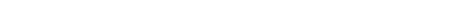 6. Persoonsgegevens delen met derden Voor de Verandering deelt persoonsgegevens niet zonder toestemming van de betrokkene met derden, behalve als dat in het kader van de uitvoering van de behandelovereenkomst of het beheer van de beroepspraktijk is aangewezen of voor het voldoen aan heen wettelijke verplichting nodig is. Het gaat dat bijvoorbeeld om het delen van gegevens met de zorgverzekeraar en de Nederlandse Zorgautoriteit of om inzage van het dossier door een BIG-geregistreerde en aan het beroepsgeheim gevonden beroepsbeoefenaar in het kader van kwaliteit visitaties. Voor dit laatste is expliciete schriftelijke toestemming van de patiënt niet nodig. De patiënt heeft wel de mogelijkheid om bezwaar te maken tegen het gebruik van zijn gegevens voor kwaliteitsdoeleinden. Daarvoor krijgt de patiënt vooraf de gelegenheid om kennis te  nemen van de mogelijkheid dat zijn gegevens voor deze kwaliteitsdoeleinden worden gebuikt. Voor de Verandering deelt geen persoonsgegevens met derden voor commerciële doeleinden, tenzij bijeenkomsten samen met een ander organisatie worden georganiseerd. In dat geval worden uitsluitend noodzakelijke contactgegevens gedeeld. 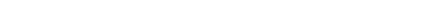 7. Doorgifte buiten de EER Voor de Verandering geeft in beginsel geen persoonsgegevens door aan landen buiten de Europese Economische Ruimte (EER). Indien dit toch noodzakelijk mocht zijn, draagt Voor de Verandering ervoor zorg dat de doorgifte alleen plaatsvindt als de Europese Commissie heeft aangegeven dat het betreffende land een passend beschermingsniveau biedt of als sprake is van passende waarborgen in de zin van de Algemene verordening gegevensbescherming (Avg). 8. Bewaren van gegevens Voor de Verandering bewaart persoonsgegevens niet langer dan nodig is. Voor de Verandering hanteert in beginsel de volgende bewaartermijnen: medische gegevens: ten minste 20 jaar na het einde van de behandelovereenkomst; (financieel-)administratieve gegevens: 7 jaar na vastlegging van de gegevens; gegevens van medewerkers en zzp’ers, anders dan (financieel-)administratieve gegevens: 5 jaar na uitdiensttreding respectievelijk na het einde van de overeenkomst van opdracht; gegevens van sollicitanten: 6 maanden na afronding van de sollicitatieprocedure; 9. Wijzigingen privacystatement Voor de Verandering kan dit privacystatement altijd wijzigen. Een actuele versie van het privacystatement wordt op de website van Voor de Verandering gepubliceerd. Het is verstandig dit privacystatement regelmatig te raadplegen, zodat u bekend bent met eventuele wijzigingen. 10. Rechten, vragen en klachten U hebt het recht Voor de Verandering te verzoeken persoonsgegevens in te zien, te rectificeren, te verwijderen, over te dragen, de verwerking te beperken en tegen de verwerking bezwaar te maken. Hierover kunt u contact opnemen met Voor de Verandering door een e-mailbericht te sturen naar: info@voordeverandering.net. Ook bij vragen of klachten over de wijze waarop Voor de Verandering persoonsgegevens verwerkt, kunt u contact opnemen met Voor de Verandering door een e-mailbericht te sturen naar info@voordeverandering.net. Een klacht trachten wij naar tevredenheid op te lossen. Mocht dat niet lukken, dan kunt u zich wenden tot de Autoriteit Persoonsgegevens (AP). Versie februari 2024